Relazione  finale di TirocinioCOGNOME:NOMENATO A                                                                ILTEL                                                                       EMAILCORSO DI LAUREA INMATRICOLA  SOGGETTO OSPITANTEAREA/UFFICIOVIA/P.ZZA                                                                              CITTA’PERIODO TIROCINIO: DAL                                                ALTOTALE ORE:                                                                       CFU TUTOR DIDATTICO (cognome e nome)TUTOR AZIENDALE (cognome e nome)L’AZIENDA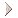  (Descrizione dell’azienda: struttura organizzativa, settore di attività, collocazione pubblico/privato, dimensioni)IL tirocinio(Descrizione delle attività specifiche dell’ufficio presso cui è stato svolto il tirocinio; compiti svolti e livello di autonomia, relazioni interpersonali con il tutor e con altre figure professionali)VALUTAZIONE DELL’ESPERIENZA LAVORATIVA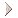 (Valutazione della congruenza tra preparazione già acquisita e competenze richieste nello svolgimento del tirocinio; difficoltà incontrate; eventuali sviluppi futuri )VALUTAZIONE DELL’ESPERIENZA FORMATIVA(Nuove conoscenze e abilità acquisite nel corso del tirocinio; valutazione delle aspettative in relazione all’attività effettivamente svolta)COLLEGAMENTO TRA TEORIA E PRASSIDESCRIZIONE DI UN CASO TRATTATO: (SOLO PER GLI STUDENTI  CDL-39)Firma dello studente ____________________________________________firma e timbro del tutor aziendale_________________________________________